Задание 1.Рассмотрите рисунок и подпишите стати коровы. См. стр 126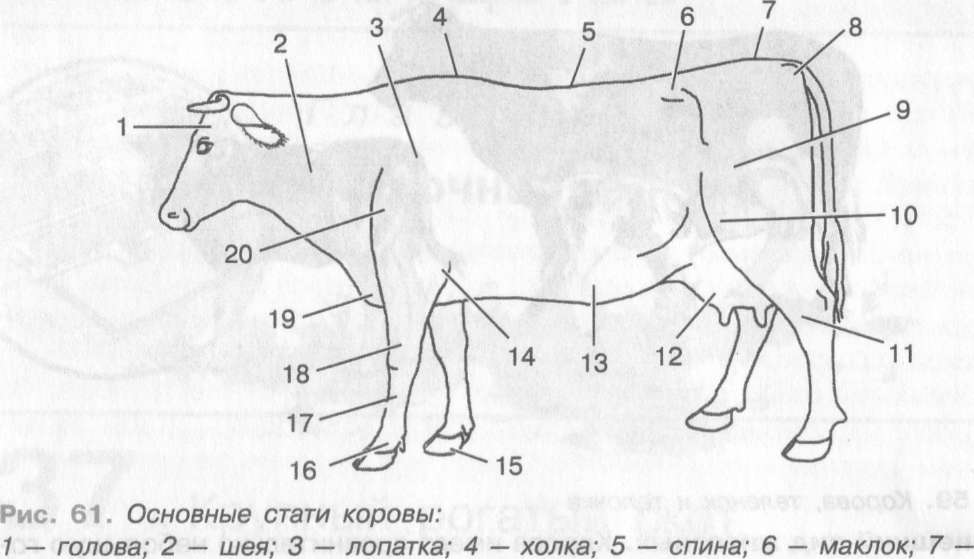 Задание 2. Рассмотрите рисунки, и дополните предложение: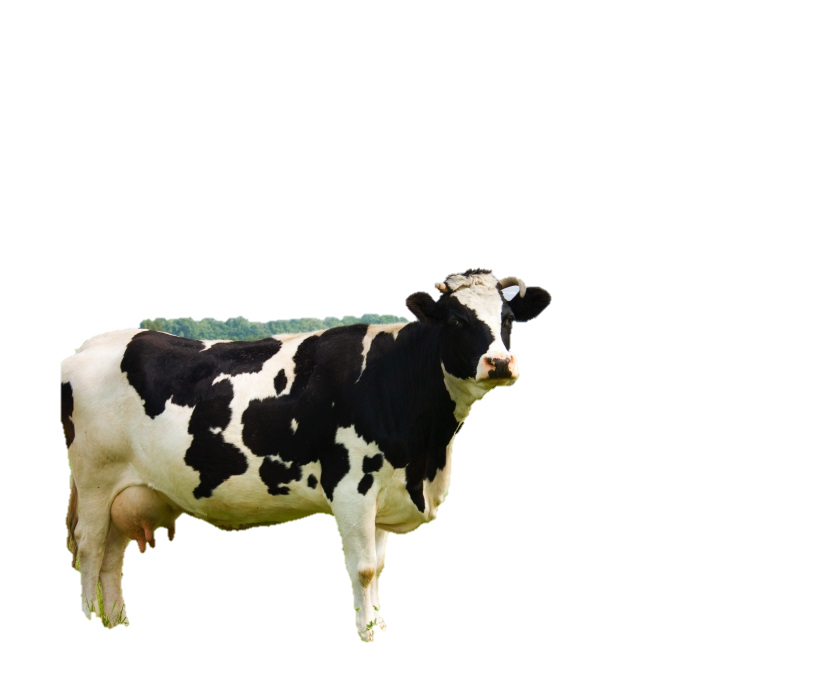 Корова имеет сравнительно небольшую  ___________ с рогами, хорошо развитые шею и _______________.                   У быка-производителя хорошо  развита ________________ часть туловища.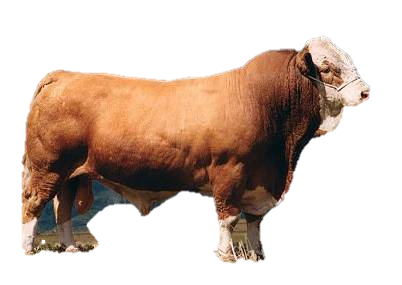 Задание 3.крупный рогатый скот разводят для получения:Задание 4.Животных от рождения до 6 месяцев называют  _____________, от 6 месяцев до 18—24 месяцев  ____________ крупного рогатого скота. ммк